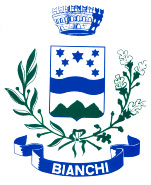 COMUNE DI BIANCHIprovincia di CosenzaCOPIA  Deliberazione del Consiglio ComunaleL'anno duemilaquindici , il giorno 19 del mese di dicembre, alle ore 15,30,  nella sala delle adunanze consiliari, convocato nei modi di legge, si è riunito il Consiglio Comunale in seduta ordinaria ed in prima convocazione, con la presenza dei signori:							                                        PRESENTI        ASSENTIAssume la Presidenza il Sindaco, Dott. Tommaso Paola.Assiste il Segretario Comunale, Dott. Cristina GimondoIl Sindaco, constatata la presenza del numero legale degli intervenuti, dichiara aperta la riunione ed invita i convocati a deliberare sull'argomento indicato in oggetto.Su proposta del SindacoOggetto: presa d’atto ed approvazione regolamento disciplina della gestione dei rifiuti.PREMESSOChe con delibera consiliare N° 42 del 30.06.1994 era stato approvato il Regolamento per il servizio di raccolta , trasporto e smaltimento dei RSU;che tale regolamento non è più adeguato alla vigente normativa che disciplina la materia;che il servizio  di gestione dei rifiuti nel Comune di Bianchi è gestito in forma consortile tramite il Consorzio Intercomunale Valle Bisirico;VISTA la nuova disciplina sulla gestione dei rifiuti urbani stabilita dal D.Lgs. 152/2006, più volte integrata; VISTO, in particolare, l’art. 198, comma 2, del D.Lgs. n. 152 del 3 aprile 2006; RAVVISATA la necessità di dotare il Comune di  un nuovo regolamento comunale per la gestione dei rifiuti urbani e l’igiene ambientale; VISTO il testo del Regolamento predisposto dal Consorzio Intercomunale  che lo ha approvato con propria deliberazione assembleare N° 17 del 23.10.2015;DATO ATTO che spetta ai Comuni consorziati applicare nella propria competenza territoriale l’attività di divieto, controllo e sansonatoria prevista dal regolamento consortile e della legge vigente;che  tale competenza comporta che ogni comune consorziato proceda a prendere atto e fare proprio, approvandolo, il regolamento così come proposto dal Consorzio Intercomunale; VISTO il D.Lgs. 18 agosto 2000, n. 267 nel testo in vigore; VISTI i pareri favorevoli:  del responsabile del servizio interessato geom Paolo Maletta , in ordine alla regolarità tecnica;  del responsabile di servizio interessato, dott.ssa Domenica Sciumbata, in ordine alla regolarità tecnica; RITENUTO di poter provvedere in merito;.Sentiti gli interventi che di seguito si riportano; Il Consiglio, con 6  voti favorevoli espressi palesemente da n.6  consiglieri , compreso il sindaco, presenti in aula e votanti, accertati e proclamati dal Presidente su  11 assegnati al comunePROPONE DI DELIBERARELa premessa costituisce parte integrante e sostanziale della presente deliberazione.Prendere atto del regolamento Consortile per la gestione dei rifiuti urbani con il servizio di raccolta  porta a portaApprovare il « Consortile per la gestione dei rifiuti urbani con il servizio di raccolta  porta a porta », redatto ai sensi dell’art. 198, comma 2, del D.Lgs. n. 152 del 3 aprile 2006, composto da n. 46 articoli e n° 1 allegati, che costituisce parte integrante e sostanziale del presente atto deliberativo; Dare atto che nel suddetto regolamento sono altresì  contenuti i criteri per l’assimilazione dei rifiuti speciali non pericolosi ai rifiuti urbani il sistema sanzionatorio;Disporre la pubblicazione del regolamento nella sezione Trasparenza- sottosezione  Disposizioni generali- regolamenti. IL SINDACODott. Tommaso PaolaPARERI SULLA PROPOSTA DI DELIBERAZIONE (Art. 49 c. 1 T.U.)REGOLARITA’ TECNICA                                                                                                   Si esprime parere FAVOREVOLEUFFICIO  TECNICO                                                                                            Il Responsabile del ServizioIng. Giacomo TavernaREGOLARITA’ TECNICA                                                                                                   Si esprime parere FAVOREVOLEUFFICIO  AMMINISTRATIVO                                                                                             Il Responsabile del ServizioEmilia MazzaIL CONSIGLIO COMUNALEVista la proposta di deliberazione di pari oggetto;Sentita l’introduzione del Sindaco, Visto il T.U.E.L.  approvato con D.l.gs 267/2000; CONSIGLIERI PRESENTI E VOTANTI N. 6VOTI FAVOREVOLI N. 6VOTI CONTRARI  //ASTENUTI  //D E L I B E R A APPROVARE la proposta di deliberazione citata in premessa, nel testo allegato ed integralmente riportato in premessa.La presente deliberazione viene letta, approvata e sottoscritta. IL SEGRETARIO COMUNALE                       			                       IL SINDACO                                                                                                                    Dott. Cristina Gimondo                           			                       Dott. Tommaso PaolaPUBBLICAZIONELa presente deliberazione è stata pubblicata all’Albo Comunale in data   E vi resterà affissa per 15 giorni consecutivi, ai sensi dell’art. 124, 1° c. del D.Lgs  n. 267/2000IL RESPONSABILE DEL SERVIZIO                                                                                                                          Mazza EmiliaESECUTIVITA’La su estesa deliberazione è divenuta esecutiva a seguito di pubblicazione all’albo pretorio on-line per dieci giorni consecutivi senza che sia intervenuta richiesta di invio al controllo. IL SEGRETARIO COMUNALE                                                                                                                         Dott. Cristina Gimondo________________________________________________________________________________n.   29data  19/12/2015 OGGETTO:   presa d’atto ed approvazione regolamento disciplina della gestione dei rifiuti.1Tommaso PaolaSindacoX2Angelo Francesco PerriConsigliereX3Alessandro BiancoConsigliereX4Antonio TalaricoConsigliereX5Giacomo Oreste MuracaConsigliereX6Alessio CristianoConsigliereX7Stefania EliaConsigliereX8Rosaria FiliceConsigliereX9Guglielmo EliaConsigliereX10Antonello Giacinto MuracaConsigliereX11Emanuele MalettaConsigliereXTOTALETOTALETOTALETOTALE65